   Tournoi de Badminton Couffé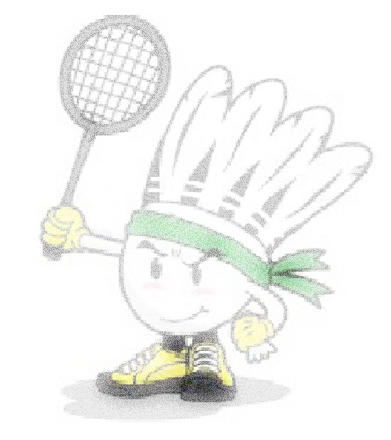 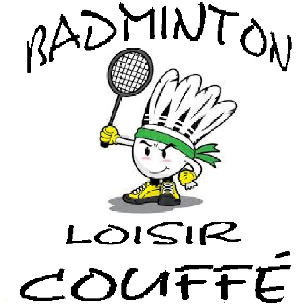 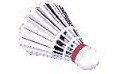 Dimanche 4 décembre 2016Salle des sportsDoubles Hommes et Doubles Mixtes RDV à 8h30 – Début des matchs 9hBars et restauration sur placeinscriptions limitées     Les inscriptions sont a envoyer avant le 26 novembre 2016. marzeliere.arnaud@orange.fr 06.78.84.52.14           INSCRIPTION TOURNOI COUFFEDimanche 4 décembre 2016Non du Club : ________________________________Doubles MixtesDoubles Hommes :Nom et PrenomNom et PrenomNiveau Debutant / moyen / confirméNom et PrénomNom et PrénomNiveauDebutant / moyen / confirmé